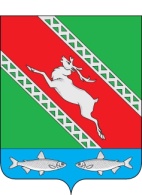 РОССИЙСКАЯ ФЕДЕРАЦИЯИРКУТСКАЯ ОБЛАСТЬАдминистрациямуниципального образования «Катангский район»П О С Т А Н О В Л Е Н И Еот 11.03.2020 г.              с. Ербогачен                                       № 78-п     О внесении изменений в муниципальную программу«Безопасный город на 2019-2024 годы» В соответствии с пунктом 6.2. Порядка разработки, реализации и оценки эффективности муниципальных программ муниципального образования «Катангский район», утвержденного постановлением администрации муниципального образования «Катангский район» от 21 июля 2016 года N 120-п, руководствуясь ст. 48 Устава муниципального образования «Катангский район», администрация муниципального образования «Катангский район»,П О С Т А Н О В Л Я Е Т:1. Внести в муниципальную программу муниципального образования «Катангский район» «Безопасный город на 2019-2024 годы», утвержденную постановлением  администрации муниципального образования «Катангский район»  от 14 ноября 2018 года № 290-п, следующие изменения:1) строку «Ресурсное обеспечение за счет средств бюджета муниципального  «Катангский район» паспорта муниципальной программы изложить в следующей редакции:2) строку «Ресурсное обеспечение» за счет средств бюджета муниципального образования  «Катангский район» паспорта подпрограммы «Построение и развитие аппаратно-программного комплекса «Безопасный город» изложить в следующей редакции:3) строку «Ресурсное обеспечение» за счет средств бюджета муниципального образования  «Катангский район» паспорта подпрограммы «Защита населения и территории Катангского района от чрезвычайных ситуаций» изложить в следующей редакции:4) строку «Ресурсное обеспечение» за счет средств бюджета муниципального образования  «Катангский район» паспорта подпрограммы «Повышение безопасности дорожного движения на территории Катангского района» изложить в следующей редакции:2) приложения 5,6 к муниципальной программе изложить в новой редакции (прилагается).2. Опубликовать настоящее постановление на официальном сайте муниципального образования «Катангский район».Мэр муниципального образования«Катангский район»                                                                     С.Ю.ЧонскийСписок рассылки:в дело;Отдел экономического развития и социальной политики администрации;Финансовое управление администрации;Гл.специалист ГО и ЧС администрации муниципального образования «Катангский район»СОГЛАСОВАНО:Кузнецов К. В.83956021351Ресурсное обеспечение Финансирование программы на весь период реализации предусмотрено в объеме 20 640, 10 тыс. рублей, в том числе по годам:2019 год – 3 674,55 тыс. рублей;2020 год – 2 956,55 тыс. рублей;2021 год – 3 570,00 тыс. рублей;2022 год – 3 599,00 тыс. рублей;2023 год – 3 420,00 тыс. рублей;2024 год – 3 420,00 тыс. рублей.В том числе за счет средств бюджета муниципального образования «Катангский район» по годам:2019 год – 3 674,55 тыс. рублей;2020 год – 2 956,55 тыс. рублей;2021 год – 3 570,00 тыс. рублей;2022 год – 3 599,00 тыс. рублей;2023 год – 3 420,00 тыс. рублей;2024 год – 3 420,00 тыс. рублей.2. За счет средств бюджета Иркутской области:Финансирование за счет бюджета Иркутской области не предусмотреноРесурсное обеспечение Финансирование программы на весь период реализации предусмотрено в объеме 19 040,55 тыс. рублей, в том числе по годам:2019 год – 3 458,00 тыс. рублей;2020 год – 2 713,55 тыс. рублей;2021 год – 3 300,00 тыс. рублей;2022 год – 3 329,00 тыс. рублей;2023 год – 3 120,00 тыс. рублей;2024 год – 3 120,00 тыс. рублей.Ресурсное обеспечение Финансирование программы на весь период реализации предусмотрено в объеме 1 478,00 тыс. рублей, в том числе по годам:2019 год – 200,00 тыс. рублей;2020 год – 238,00 тыс. рублей;2021 год – 260,00 тыс. рублей;2022 год – 260,00 тыс. рублей;2023 год – 260,00 тыс. рублей;2024 год – 260,00  тыс. рублей.Ресурсное обеспечение Финансирование программы на весь период реализации предусмотрено в объеме 121,55 тыс. рублей, в том числе по годам:2019 год – 16,55 тыс. рублей;2020 год – 5,00 тыс. рублей;2021 год – 10,00 тыс. рублей;2022 год – 10,00 тыс. рублей;2023 год – 40,00 тыс. рублей;2024 год – 40,00  тыс. рублей.Начальник финансового управленияадминистрации муниципального образования «Катангский район»Дата_________С.А. СветлолобоваНачальник юридического отделаадминистрации муниципального образования «Катангский район»Дата_________Л.Н. ЧервоннаяИ.о. начальника отдела экономического развития и социальной политики муниципального образования «Катангский район»Дата_________   О.Д. Верхотурова 